                                                            Starověký ŘímPodle pověstí založili Řím dvojčata Romulus a Remus. Ve skutečnosti vznikl postupným spojením osad na břehu řeky Tiberu. Zpočátku vládli v Římě králové. Ti první byli domácího původu, další pocházeli z národa Etrusků.  Etruskové byli nejlepší zpracovatelé kovů a zruční stavitelé. Jejich jazyk nerozluštěn. Obyvatelé se dělili podle urozenosti na patricije a plebeje. Lidé, kteří nevlastnili žádnou půdu, se nazývali bezzemci. Vyhnáním posledního etruského krále asi roku 510 př.n.l . končí doba královská a začíná období republiky. 1)Vypiš, jaké měli funkce patricijové a jaké plebejové?  A jaké postavení měli ženy?2)Podívej se na Kompas času na youtube – Řím a pošli pět vět z filmu – 5 nej věcí.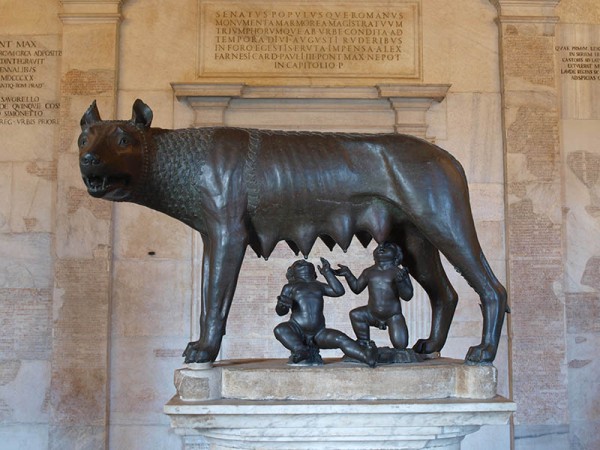 